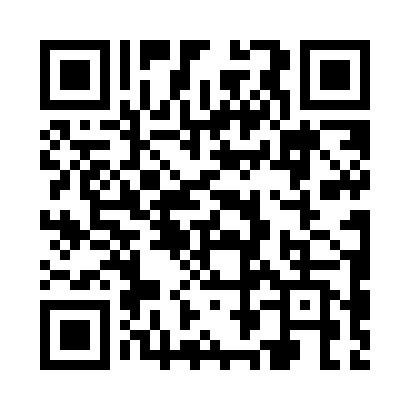 Prayer times for Kichenitsa, BulgariaWed 1 May 2024 - Fri 31 May 2024High Latitude Method: Angle Based RulePrayer Calculation Method: Muslim World LeagueAsar Calculation Method: HanafiPrayer times provided by https://www.salahtimes.comDateDayFajrSunriseDhuhrAsrMaghribIsha1Wed4:136:061:116:108:1710:032Thu4:116:051:116:108:1810:043Fri4:096:031:116:118:1910:064Sat4:076:021:116:128:2010:085Sun4:056:011:116:138:2110:106Mon4:035:591:116:138:2210:117Tue4:015:581:116:148:2410:138Wed3:595:571:106:158:2510:159Thu3:575:561:106:158:2610:1710Fri3:555:541:106:168:2710:1811Sat3:535:531:106:178:2810:2012Sun3:515:521:106:178:2910:2213Mon3:505:511:106:188:3010:2414Tue3:485:501:106:188:3110:2515Wed3:465:491:106:198:3310:2716Thu3:445:481:106:208:3410:2917Fri3:425:471:106:208:3510:3118Sat3:415:461:106:218:3610:3219Sun3:395:451:116:228:3710:3420Mon3:375:441:116:228:3810:3621Tue3:365:431:116:238:3910:3722Wed3:345:421:116:238:4010:3923Thu3:325:411:116:248:4110:4124Fri3:315:411:116:248:4210:4225Sat3:295:401:116:258:4310:4426Sun3:285:391:116:268:4410:4527Mon3:275:381:116:268:4510:4728Tue3:255:381:116:278:4510:4829Wed3:245:371:116:278:4610:5030Thu3:235:361:126:288:4710:5131Fri3:215:361:126:288:4810:53